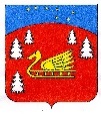 Совет депутатов муниципального образования Красноозерное сельское поселение муниципального образования Приозерский муниципальный район Ленинградской областиР Е Ш Е Н И Е  От 01 июля 2022 года                            № 146Об отмене решения от 14.06.2022 года № 138 «О принятии Устава Красноозерного сельского поселения Приозерского муниципального района Ленинградской области»      В соответствии с Федеральным законом от 06 октября 2003 года № 131-ФЗ «Об общих принципах организации местного самоуправления в Российской Федерации», в связи с отзывом с государственной регистрации принятого решения о принятии Устава Красноозерного сельского поселения Приозерского муниципального района Ленинградской области, руководствуясь Уставом муниципального образования Красноозерное сельское поселение муниципального образования Приозерский муниципальный район Ленинградской области, Совет депутатов муниципального образования Красноозерное сельское поселение муниципального образования Приозерский муниципальный район Ленинградской области РЕШИЛ:1. Отменить Решение Совета депутатов от 14.06.2022 года № 138 «О принятии Устава Красноозерного сельского поселения Приозерского муниципального района Ленинградской области». 2. Настоящее решение подлежит официальному опубликованию в сетевом издании «Леноблинформ» и размещению на официальном сайте муниципального образования Красноозерное сельское поселение муниципального образования Приозерский муниципальный район Ленинградской области http://krasnoozernoe.ru/. 3. Решение вступает в законную силу после его официального опубликования (обнародования).  4.    Контроль за исполнением данного решения возлагаю на себя.Глава муниципального образования                                                 Н.-М.И. Каппушев         Исп. Е. А. Максимова, 8(81379)67-516                           Разослано: дело-2, прокуратура-1, СМИ -1